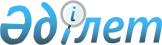 Текелі қаласының әкімдігінің 2017 жылғы 6 желтоқсандағы № 363 қаулысының күші жойылды деп тану туралыАлматы облысы Текелі қаласы әкімдігінің 2022 жылғы 25 наурыздағы № 70 қаулысы. Қазақстан Республикасының Әділет министрлігінде 2022 жылы 19 сәуірде № 27627 болып тіркелді
      Қазақстан Республикасының "Құқықтық актілер туралы" Заңының 27-бабының 1-тармағына сәйкес Текелі қаласының әкімдігі ҚАУЛЫ ЕТЕДІ:
      1. Текелі қаласы әкімдігінің 2017 жылғы 6 желтоқсандағы № 363 "Текелі қаласы бойынша мектепке дейінгі тәрбие мен оқытуға мемлекеттік білім беру тапсырысын, ата-ана төлемақысының мөлшерін бекіту туралы" қаулысының күші жойылды деп танылсын (Нормативтік құқықтық актілерді мемлекеттік тіркеу тізілімінде № 4441 болып тіркелген).
      2. Осы қаулының орындалуын бақылау жетекшілік ететін қала әкімінің орынбасарына жүктелсін.
      3. Осы қаулы оның алғашқы ресми жарияланған күнінен кейін күнтізбелік он күн өткен соң қолданысқа енгізіледі.
					© 2012. Қазақстан Республикасы Әділет министрлігінің «Қазақстан Республикасының Заңнама және құқықтық ақпарат институты» ШЖҚ РМК
				
      Текелі қаласының әкімі

Б. Молдахметов
